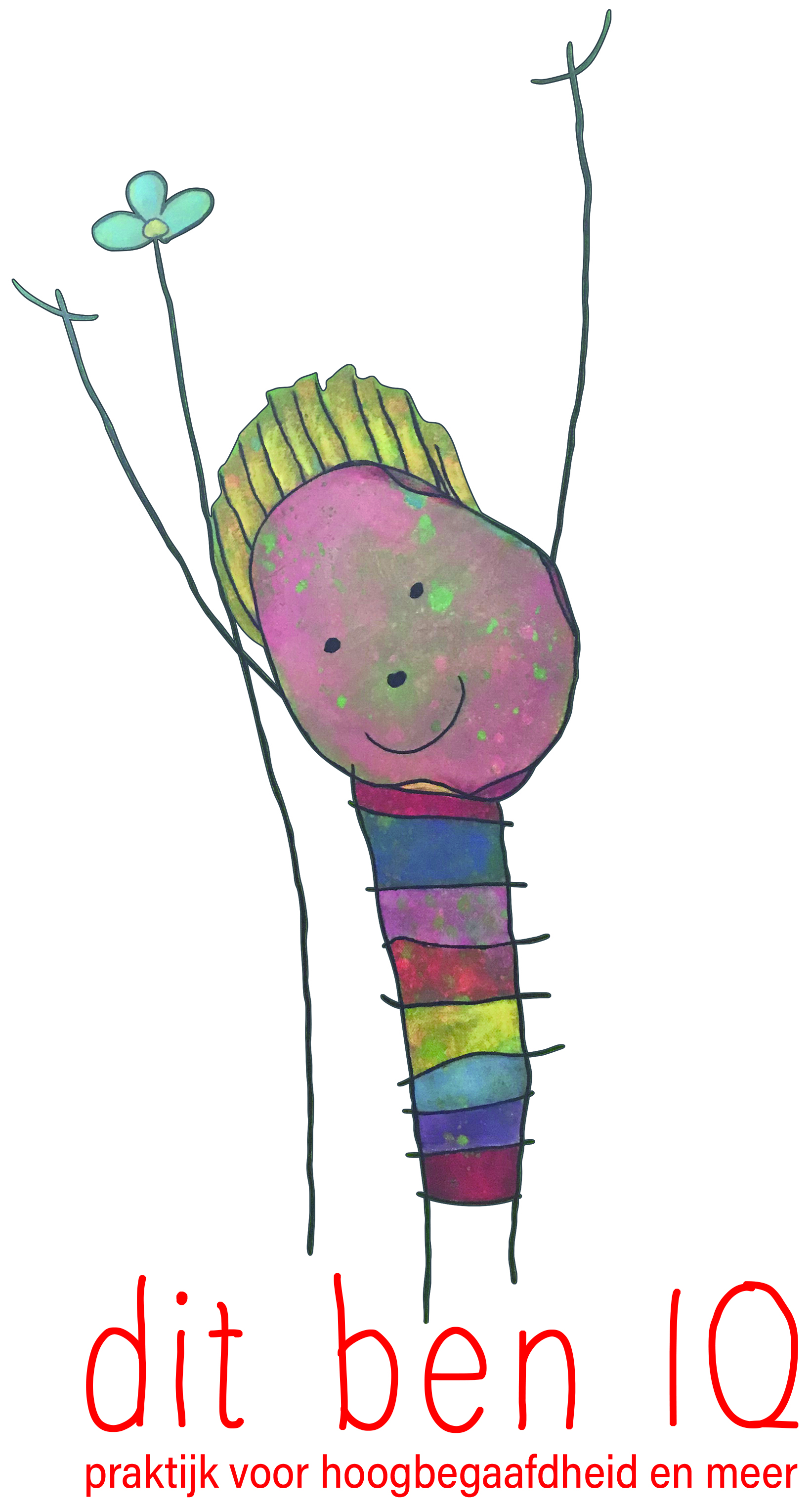 Aanmeldformulier dit ben IQ brugklas trainingNaam kind:Geboortedatum:Woonadres:Postcode/plaats:Telefoonnummer(s) ouder(s):Naam school:Groep/klas:Wat is de reden van aanmelding voor de brugklas training/ wat wil je zelf graag leren tijdens de training?Ik heb kennisgenomen van de Algemene Voorwaarden en ga hiermee akkoord.NB: Toestemming beide ouder(s)/ wettelijk vertegenwoordigersEen kind komt in aanmerking voor begeleiding wanneer beide oudersVoorafgaand (schriftelijk) toestemming hiervoor geven. In geval van ondertekening van het inschrijfformulier door 1 van de ouder(s)/ wettelijk vertegenwoordigers, verklaart deze toestemming te hebben voor het volgen van de brugklas training en het op de hoogte brengen van de algemene voorwaarden van de andere ouder/ wettelijk vertegenwoordiger.Naam ouder(s)/wettelijk vertegenwoordigers:Plaats:					Datum:Handtekening(en):